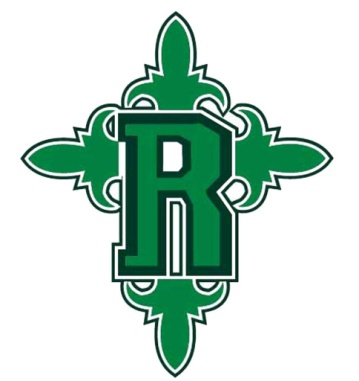 Basic Supplies (to go to Homeroom Teacher)2 packs of Clorox wipes					1 bottle of hand sanitizer (large)2 boxes of Kleenex (large) 					2 cans of disinfecting spray2 rolls of paper towels					3 packs of copy paper (500 count)ELA Supplies (Mrs. Barber)3 red composition books1 pack of 24 pre-sharpened pencils1 pack of mechanical pencils3 packs of 5x8 index cards with lines2 packs of loose leaf paper, wide-ruled1 pencil bag (no boxes)1 pack of colored pencils1 pair of scissors1 pack of construction paper (assorted colors)1 pack of manila folders (letter-size)1 jump drive (64 GB)1 pack of EXPO dry erase markers (chisel tip) colors: black, red, purple, blue, greenMath Supplies (Ms. East)2 packs pre-sharpened pencils (24 count, wooden)4 packs 5x8 index cards (unlined)5 packs of wide-ruled loose leaf paper1 pack of black dry erase markers (chisel tip)2 5-subject notebooks (to be used 1st semester of school)3 red composition books2 plastic folders with pockets (no prongs)Science Supplies (Ms. Harris)1 red composition notebook1 black composition notebook1 bottle of Elmer’s glue1 pack of 5x8 index cards with lines1 pack of expo markers—black (boys), red (girls)1 red plastic pocket folder with prongs1 24 pack of pre-sharpened pencils*Please bring all supplies on the first day of school or before.**We may request that some items be replenished throughout the year.**Please send $10 cash for supply fee to purchase any additional academic, technological, and art supplies that may be needed throughout the year.*